TEMAT KOMPLEKSOWY: DBAMY O NASZĄ PLANETĘTemat dnia: Zielona planetaPropozycja wpisu w dzienniku zajęć:„Co z tego powstanie?” – zabawa graficznaPrzygotowujemy dla dziecka kartkę z narysowanymi elementami (kółko, kreska, liniafalista itp.). Zadaniem dziecka jest dorysowanie elementów tworzących rysunek.„Pachnąca wiosna” – słuchanie piosenkihttps://www.youtube.com/watch?v=XiCKI15os1YSłońce coraz mocniej świeci, rosną zboża, krzewy, kwiaty. Już się cieszą wszystkie dzieci z wiosny strojnej w jasne szaty, z wiosny strojnej w jasne szaty.Wszystko cudnie nam rozkwita: tulipany i żonkile. Już pierwiosnek fiołka wita. Znowu deszcz popadał chwilę, znowu deszcz popadał chwilę.Przyszła wiosna, piękna pani, co bukiety kwiatów niesie. Ogród cieszy nas ziołami. Witaj w sadzie, witaj w lesie, witaj w sadzie, witaj w lesie.Rozmowa na temat piosenki: - Co dzieje się wiosną w przyrodzie?- Jakie wiosenne kwiaty występują w piosence?- Jak wyobrażasz sobie Wiosnę przedstawioną w piosence?- Czy piosenka jest wesoła czy smutna?- Czy piosenka jest szybka czy wolna?„Coś z niczego” – wypowiedzi dziecka w oparciu o ilustracje: Karta pracy, cz. 4, s. 8Wokół nas jest dużo rzeczy zużytych, niepotrzebnych. Można je wykorzystaćtworząc z nich coś nowego. Powiedz, co wykorzystano do zrobienia przedstawionych na zdjęciach przedmiotów.„Drzewo” – praca plastycznaPotrzebne rzeczy do wykonania pracy: rolka po papierze toaletowym, brązowa bibuła lub brązowa farba, biała kartka z bloku technicznego, papier kolorowy, kredki, klej, nożyczki.Rozwiązanie zagadki:Ma pień i koronę co rośnie do góry.Mieszkają na nim ptaki, które widzą chmury. (drzewo)Oglądanie drzew - dziecko ogląda ilustracje różnych drzew: liściastych, iglastych, owocowych. Określa w jakich miejscach rosną drzewa (las, park sad).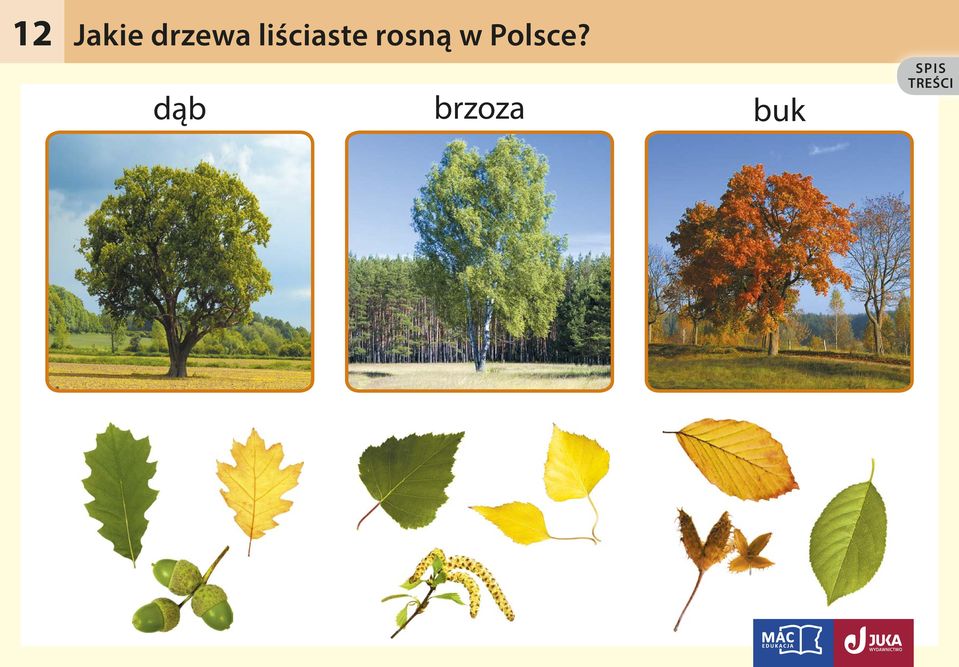 Drzewa liściaste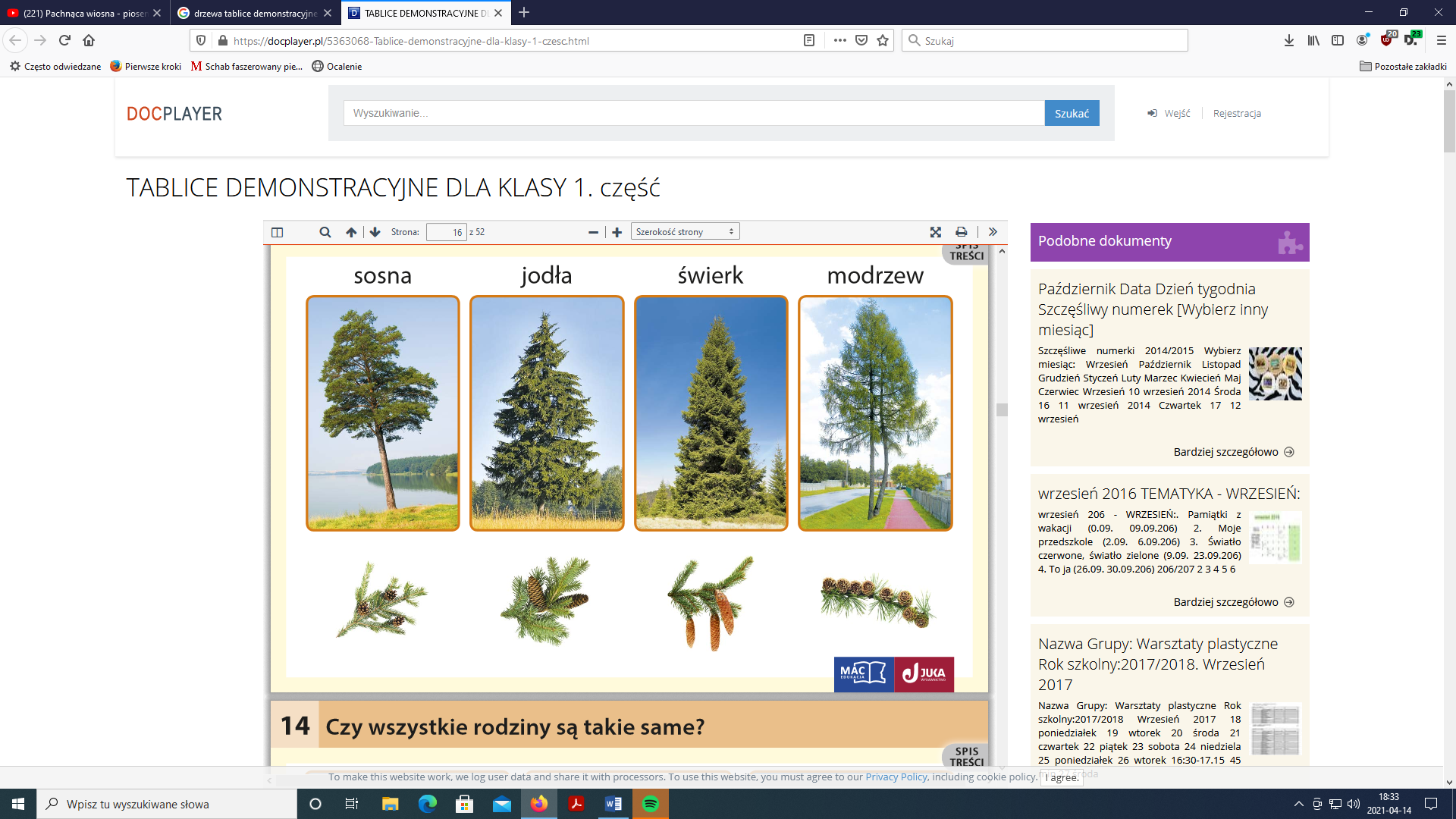 Drzewa iglaste                                                      Jabłoń (wiosna)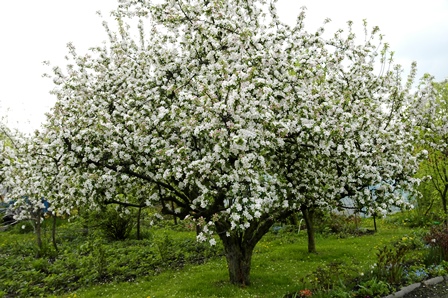 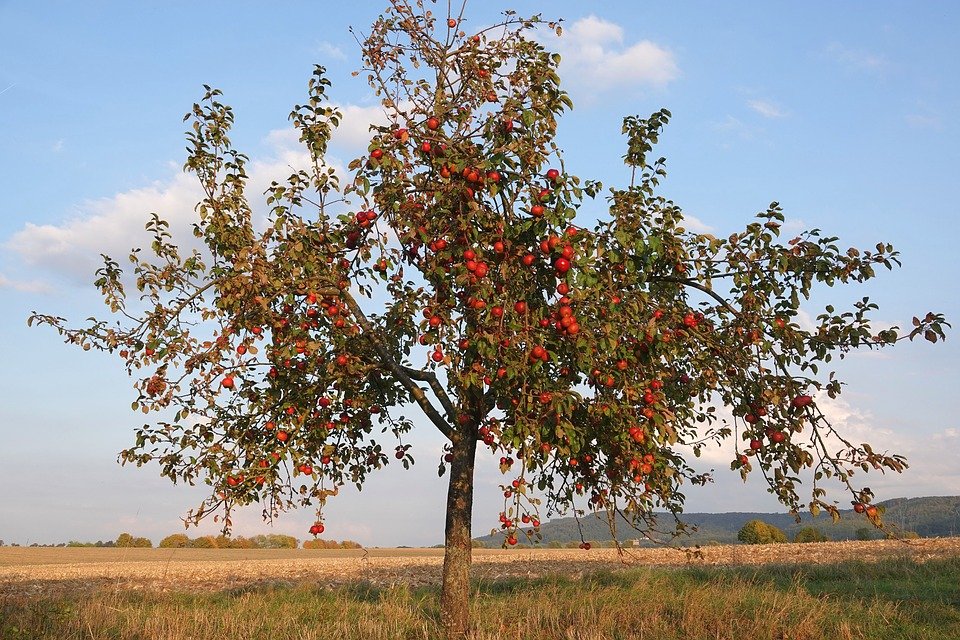 Jabłoń (jesień)Proponujemy dziecku wykonanie drzewa - dziecko decyduje o tym jaki gatunek drzewa wykona i jaki będzie miało ono wygląd w zależności od pory roku.Tworząc drzewo wykonuje następujące czynności:- okleja rolkę po papierze toaletowym brązową bibułą lub maluje brązową farbą,- wycina z białego bloku technicznego koronę drzewa i koloruje ją z obu stron,- ozdabia drzewo liśćmi, owocami wyciętymi z kolorowego papieru,- nacina rolkę w dwóch miejscach i łączy koronę z pniem.Karta pracy: cz. 4, s. 9Do każdego obrazka ułóż zdanie. Policz wyrazy w swoim zdaniu. Pod obrazkami narysuj tyle kropek, ile wyrazów jest w zdaniu.„Jak rośnie fasola?” – historyjka obrazkowa – Wyprawka, s. 29Wytnij obrazki. W pustych kwadratach zaznacz za pomocą kropek lub cyfr kolejność zdarzeń i przyklej obrazki na kartce. Opowiedz historyjkę „Jak rośnie fasola?”.